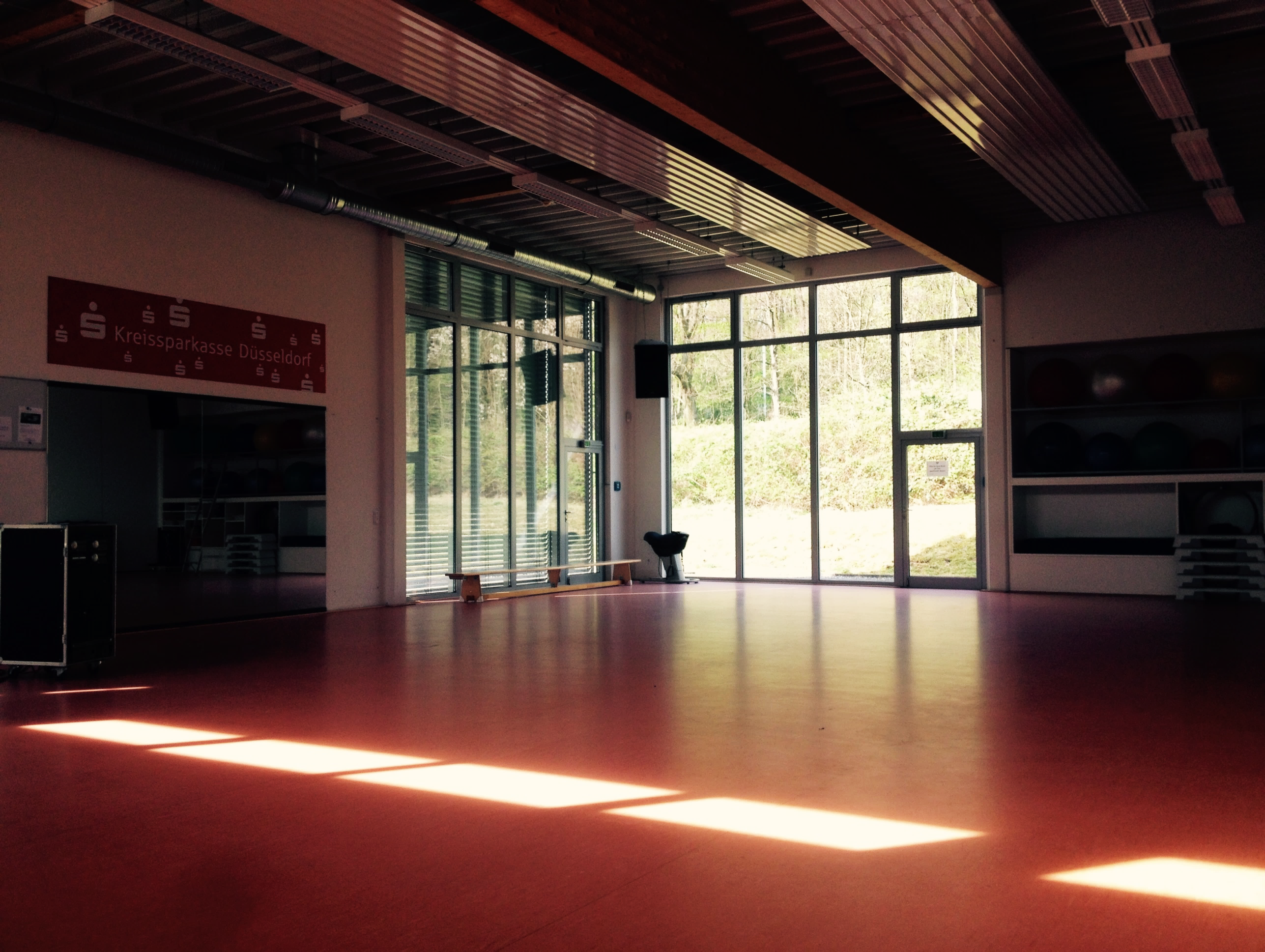 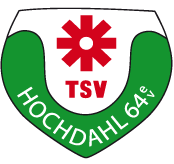 SONNTAGSKURSPLANMai 202208.05.		BOP mit Larissa15.05.		ZUMBA mit Katrin22.05.		PUSH mit AlexChristi Himmelfahrt  26.05.		ZUMBA mit Katrin29.05.		NOCH NICHT BEKANNT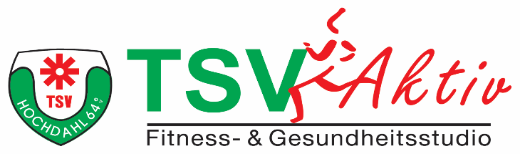 